PENN STATE IMMUNIZATION REQUIREMENTS
Please follow the instructions below to submit your required immunization information. Completion of the Immunization Verification Form is required. Immunization information which is mailed, uploaded, faxed or emailed will not be processed unless the Immunization Verification Form is completed and uploaded as directed in Steps 1 and 2 listed below.   The form MUST be submitted prior to arrival on campus.  If you do not comply with Penn State’s immunization requirement, a registration hold will be applied to your LionPATH account restricting all future enrollment activity.Submitting Your Immunization Records -- IMPORTANT!Submission of your immunization information is a 2-step process. Follow the instructions carefully and complete each step in the following order to ensure that your records are processed without delay.  Note all completed documentation must be written in English.Step 1:  Take the Penn State Immunization Verification Form to your healthcare provider for completion.The Form MUST contain the required immunization information and the provider’s signatures, title, date, address AND ORGANIZATIONAL STAMP. Individuals who submit the Immunization Verification Form missing any of the required information or who demonstrate non-adherence to immunization requirement specifications will be deemed non-compliant. The immunizations listed under the recommended section are not required; however, if you have had any of the immunizations, provide the dates on the form as requested.Step 2:  Log in to MyUHS and upload images of the completed Immunization Verification Form and, if applicable, any positive antibody titer blood test results (in English) by selecting the Immunization Upload menu option at the bottom of the MyUHS Home page.  Detailed instructions below.The following image file types are accepted through MyUHS are: PNG, JPG, JPEG, GIF.  PDF’s are not acceptable for upload due to security reasons.Please note that access to the UHS secure portal (MyUHS) is for students only.  Parents do not have access. You will need to log in using your PSU access credentials (User Id and Password).  Sharing your student access password with anyone including a parent is against PSU security policies.\Submission steps:First create image files of your completed Immunization Verification Form and other related documents such as titer results.  Here are some steps that may help you do this:Take a picture of the completed PSU Immunization Verification Form with a camera or mobile device, making sure that the picture is legible. Save the images to your computer if completing the process by computer.  If completing on your mobile device you can use the images directly from the device – please be sure to only upload images of the Immunization Verification Form and related documents as these images become a permanent part of your medical record.Another option is to scan your Immunization Verification Form and related documents to your computer but you must be sure to save the file as an image file such as jpg, jpeg, png, gif and make sure the file size is under 4MB.Access the UHS website at http://studentaffairs.psu.edu/health-wellness	Click on MyUHS.Click on I AM A PENN STATE STUDENT to agree to terms of use.Log in using your PSU Student Access credentials (i.e. xyz12 and password).Confirm your Date of Birth and click Proceed.Click on Immunization UploadClick on PSU Immunization Verification form and locate your image file.  Continue this process until you have uploaded all pages of the Penn State Immunization Verification Form and any related documents.Click SAVE.  Communication with you regarding compliance/non-compliance will be done by secure message.  Students will receive an email notification from Penn State University Health Services that they received a secure message and to log into MyUHS to retrieve the message.  Sometimes these emails may go to your spam or junk email box, if so, edit your emails Spam Mail Options to allow messages from HEALTH.REMINDER@PSU.EDU.Example:   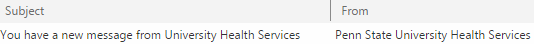 Should you encounter any technical issues with the online submission process please email uhs-web@psu.edu and include the student name and PSUID# and a description of the technical issue you are experiencing.Should you have any questions regarding the required Immunization Compliance process please visit our FAQ’s page -https://studentaffairs.psu.edu/health-wellness/medical-services/immunizations/frequently-asked-questions or contact the Immunization Compliance Office at 814-865-2398/uhs-him@psu.edu. Thank you,The Pennsylvania State UniversityImmunization Compliance OfficePENN STATE IMMUNIZATION VERIFICATION FORMREQUIRED VACCINES:  * = RequiredRECOMMENDED VACCINES (not required):* = REQUIREDLAST NAME FIRST NAMEDATE OF BIRTH (MM / DD / YYYY)PENN STATE ID NUMBER* Measles, Mumps, RubellaREQUIRED for all degree-seeking studentsDose 1 MUST be given on or after 1st birthdayDose 2 must have been given at least 4 weeks after Dose 12 doses of MMR vaccine OR Individual vaccines – 2 doses of Measles, 2 doses of Mumps, 1 dose of Rubella OR Blood test titer results confirming immunity - (equivocal and negative results are NOT accepted)MMR Dose 1____ /____ /______ MM     DD    YYYYORORMeasles Dose 1____ /____ /______ MM     DD     YYYYMumps Dose 1____ /____ /______ MM     DD     YYYYRubella Dose 1____ /____ /______ MM     DD     YYYY* Measles, Mumps, RubellaREQUIRED for all degree-seeking studentsDose 1 MUST be given on or after 1st birthdayDose 2 must have been given at least 4 weeks after Dose 12 doses of MMR vaccine OR Individual vaccines – 2 doses of Measles, 2 doses of Mumps, 1 dose of Rubella OR Blood test titer results confirming immunity - (equivocal and negative results are NOT accepted)MMR Dose 2____ /____ /______ MM     DD     YYYYORORMeasles Dose 2____ /____ /______ MM     DD     YYYYMumps Dose 2____ /____ /______ MM     DD     YYYYRubella Dose 1____ /____ /______ MM     DD     YYYY* Measles, Mumps, RubellaREQUIRED for all degree-seeking studentsDose 1 MUST be given on or after 1st birthdayDose 2 must have been given at least 4 weeks after Dose 12 doses of MMR vaccine OR Individual vaccines – 2 doses of Measles, 2 doses of Mumps, 1 dose of Rubella OR Blood test titer results confirming immunity - (equivocal and negative results are NOT accepted)OROROROROROR* Measles, Mumps, RubellaREQUIRED for all degree-seeking studentsDose 1 MUST be given on or after 1st birthdayDose 2 must have been given at least 4 weeks after Dose 12 doses of MMR vaccine OR Individual vaccines – 2 doses of Measles, 2 doses of Mumps, 1 dose of Rubella OR Blood test titer results confirming immunity - (equivocal and negative results are NOT accepted)Measles Titer____ /____ /______ MM     DD    YYYYMumps Titer____ /____ /______       MM     DD    YYYYMumps Titer____ /____ /______       MM     DD    YYYYMumps Titer____ /____ /______       MM     DD    YYYYRubella Titer____ /____ /______ MM     DD     YYYY*Attached copy of lab results required if providing titer information* Meningococcal Conjugate (MCV4) REQUIRED for students living in University HousingOne dose on or after 16th birthdayMeningococcal MCV4____ /____ /______      MM     DD     YYYYMeningococcal MCV4____ /____ /______      MM     DD     YYYYPlease specify vaccine type such as Menactra or Menveo_______________________________Please specify vaccine type such as Menactra or Menveo_______________________________Please specify vaccine type such as Menactra or Menveo_______________________________Please specify vaccine type such as Menactra or Menveo_______________________________Hepatitis AHep A Dose 1____ /____ /______        MM     DD     YYYYHep A Dose 1____ /____ /______        MM     DD     YYYYHep A Dose 2____ /____ /______             MM     DD     YYYYHep A Dose 2____ /____ /______             MM     DD     YYYYHep A Dose 2____ /____ /______             MM     DD     YYYYHep A Dose 3____ /____ /______          MM     DD     YYYYHep A Dose 3____ /____ /______          MM     DD     YYYYHep A Dose 3____ /____ /______          MM     DD     YYYYHepatitis BHep B Dose 1____ /____ /______        MM     DD     YYYYHep B Dose 1____ /____ /______        MM     DD     YYYYHep B Dose 2____ /____ /______             MM     DD     YYYYHep B Dose 2____ /____ /______             MM     DD     YYYYHep B Dose 2____ /____ /______             MM     DD     YYYYHep B Dose 3____ /____ /______         MM     DD     YYYYHep B Dose 3____ /____ /______         MM     DD     YYYYHep B Dose 3____ /____ /______         MM     DD     YYYYHPV(Human Papilloma)HPV Dose 1____ /____ /______        MM     DD     YYYYHPV Dose 1____ /____ /______        MM     DD     YYYYHPV Dose 2____ /____ /______            MM     DD     YYYYHPV Dose 2____ /____ /______            MM     DD     YYYYHPV Dose 2____ /____ /______            MM     DD     YYYYHPV Dose 3____ /____ /______         MM     DD     YYYYHPV Dose 3____ /____ /______         MM     DD     YYYYHPV Dose 3____ /____ /______         MM     DD     YYYYPlease specify vaccine type such as Cervarix, Gardasil-4 or Gardasil-9_______________________________Please specify vaccine type such as Cervarix, Gardasil-4 or Gardasil-9_______________________________Please specify vaccine type such as Cervarix, Gardasil-4 or Gardasil-9_______________________________Meningococcal B (Serogroup B)Men B Dose 1____ /____ /______ MM     DD     YYYYMen B Dose 1____ /____ /______ MM     DD     YYYYMen B Dose 2____ /____ /______ MM     DD     YYYYMen B Dose 2____ /____ /______ MM     DD     YYYYMen B Dose 2____ /____ /______ MM     DD     YYYYMen B Dose 3____ /____ /______ MM     DD     YYYYMen B Dose 3____ /____ /______ MM     DD     YYYYMen B Dose 3____ /____ /______ MM     DD     YYYYPlease specify vaccine type such as Trumenba or Bexsero_______________________________Please specify vaccine type such as Trumenba or Bexsero_______________________________Please specify vaccine type such as Trumenba or Bexsero_______________________________Pneumococcal13 or 23 ValentRecommended for students at an increased risk for pneumococcal diseasePneumococcal13 or 23 ValentRecommended for students at an increased risk for pneumococcal diseasePneumococcal13 or 23 ValentRecommended for students at an increased risk for pneumococcal diseasePneumococcal – Last dose____ /____ /______ MM     DD     YYYYPneumococcal – Last dose____ /____ /______ MM     DD     YYYYPneumococcal – Last dose____ /____ /______ MM     DD     YYYYPlease specify vaccine type such as Prevnar 13 or Pneumovax 23_______________________________Please specify vaccine type such as Prevnar 13 or Pneumovax 23_______________________________Please specify vaccine type such as Prevnar 13 or Pneumovax 23_______________________________Please specify vaccine type such as Prevnar 13 or Pneumovax 23_______________________________Please specify vaccine type such as Prevnar 13 or Pneumovax 23_______________________________Please specify vaccine type such as Prevnar 13 or Pneumovax 23_______________________________Tdap(tetanus, diphtheria, and pertussis)[this is not the same as DTap]Tdap(tetanus, diphtheria, and pertussis)[this is not the same as DTap]Tdap - Last dose____ /____ /______MM     DD     YYYYTdap - Last dose____ /____ /______MM     DD     YYYYPlease specify vaccine type such as Boostrix or Adacel________________________Please specify vaccine type such as Boostrix or Adacel________________________Please specify vaccine type such as Boostrix or Adacel________________________Please specify vaccine type such as Boostrix or Adacel________________________Td(tetanus, diphtheria)Td(tetanus, diphtheria)Td(tetanus, diphtheria)Td - Last dose____ /____ /______                 MM     DD     YYYYVaricella Vaccine OR Varicella Blood Titer Test(equivocal or negative results are NOT accepted)Varicella Vaccine OR Varicella Blood Titer Test(equivocal or negative results are NOT accepted)Varicella Vaccine OR Varicella Blood Titer Test(equivocal or negative results are NOT accepted)Varicella Vaccine OR Varicella Blood Titer Test(equivocal or negative results are NOT accepted)Varicella Vaccine OR Varicella Blood Titer Test(equivocal or negative results are NOT accepted)Varicella Dose 1____ /____ /______      MM     DD     YYYYVaricella Dose 1____ /____ /______      MM     DD     YYYYVaricella Dose 2____ /____ /______     MM     DD     YYYYVaricella Dose 2____ /____ /______     MM     DD     YYYYVaricella Dose 2____ /____ /______     MM     DD     YYYYORVaricella Titer  *Attached copy of lab results required____ /____ /______MM     DD     YYYY* Date:* Healthcare Provider Name (please print):* Signature and Title: * Phone Number & Address: * Organizational Stamp* Organizational StampPlease do not mail, fax, or upload a copy of your immunization records as they will not be processed without being accompanied with a completed PSU Immunization Verification Form.PROVIDER:Provide this completed form and a copy of any blood titer tests confirming immunity to the student.STUDENT:Upload the completed Immunization Verification Form and all other related documents through the University Health Services MyUHS portal – http://studentaffairs.psu.edu/health-wellness/medical-services/myuhsPlease do not mail, fax, or upload a copy of your immunization records as they will not be processed without being accompanied with a completed PSU Immunization Verification Form.PROVIDER:Provide this completed form and a copy of any blood titer tests confirming immunity to the student.STUDENT:Upload the completed Immunization Verification Form and all other related documents through the University Health Services MyUHS portal – http://studentaffairs.psu.edu/health-wellness/medical-services/myuhs